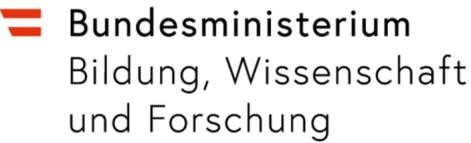 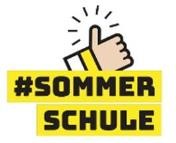 Реєстраційна форма до літньої школи 2023____________________________Schulanschrift, SKZFormular-Typ: □  Primarstufe   □ Sek IBundesland: TirolРеєстрація (ім’я та прізвище латиницею):Цим я реєструю свою дитинуІМ'Я: 	ПРІЗВИЩЕ: 	до  літньої школи з обов'язковим відвідуванням з 28.08.2023 по 08.09.2023 з понеділка по п'ятницю в першій половині дня.Я приймаю до уваги, що відвідування моєї дитини є обов'язковим протягом цього періоду літньої школи.Місце проведення літньої школи:Я згоден, щоб моя дитина відвідувала літню школу в одному з наступних місць (позначте бажане місце 1, позначте альтернативне місце 2):□	SKZ-Адреса:                                                        Schulanschrift□	SKZ-Адреса: :                                                        SchulanschriftТранспортний запит:Ви несете відповідальність за транспортування дитини з дому до літньої школи.Підтвердження реєстрації до літньої  школи дійсне як квиток на весь громадський транспорт (місце проживання - школа). Будь ласка, зверніть увагу на літній розклад.□	Будь ласка, поставте тут галочку, якщо у вашої родини немає власного транспорту, а громадський транспорт не є доступним або прийнятним.Адміністрація школи передасть ваше повідомлення до Управління освіти, яке розгляне його на основі правових підстав для безкоштовного проїзду учнів у нерегулярному транспорті.Контактні дані законного(их) опікуна(ів) латиницею:Ім'я: 	Прізвище: 	Адреса електронноїпошти:(1)_____________________________  Номер   телефону:  _________________________(1) ОБОВ’ЯЗКОВЕ ПОЛЕ - Реєстрація вважається дійсною лише за умови надання адреси електронної пошти.ДАТА: 	ПІДПИС законного(их) опікуна(ів)(2) : 	Будь ласка, передайте заявку класному керівнику не пізніше 17 квітня 2023 року.(2) Я даю згоду на обробку наданих мною даних з метою реєстрації до літньої школи 2023 у BMBWF, BKA, компетентному управлінні освіти, компетентному податковому управлінні, а також для можливого контакту з метою наукової оцінки та опитувань BMBWF щодо Літньої школи 2023 відповідно до правових підстав, передбачених шкільним законодавством.